Armin MeiwesFrom Wikipedia, the free encyclopediaJump to: navigation, search 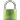 Armin Meiwes (English pronunciation: /ˈɑːmiːn ˈmaɪvəs/ AH-meen-MYE-vəs; born 1 December 1961) is a German man who achieved international notoriety for killing and eating a voluntary victim whom he had found via the internet. After Meiwes and the victim jointly attempted to eat the victim's severed penis, Meiwes killed his victim and proceeded to eat a large amount of his flesh.[3] Because of his deeds, Meiwes is also known as the Rotenburg Cannibal or Der Metzgermeister (The Master Butcher).[edit] Killing and cannibalismLooking for a willing victim, Meiwes posted an advertisement at a website, The Cannibal Cafe, whose disclaimer mentions the distinction between reality and fantasy. Meiwes's post stated that he was "looking for a well-built 21 to 40-year-old to be slaughtered and then consumed".[4] Bernd Jürgen Brandes then answered the advertisement. Many other people responded to the advertisement, but backed out; Meiwes did not attempt to force them to do anything against their will.[5][6]As is known from a videotape the two made when they met on March 9, 2001 in Meiwes's home in the small village of Rotenburg, Meiwes amputated Brandes's penis and the two men attempted to eat the penis together before Brandes was killed. Brandes had insisted that Meiwes attempt to bite his penis off. This did not work, though Meiwes was able to burst both of Brandes's testicles by biting them. Ultimately, Meiwes used a knife to remove Brandes's penis. Brandes apparently tried to eat some of his own penis raw, but could not because it was too tough and, as he put it, "chewy". Meiwes then sautéed the penis in a pan with salt, pepper, wine and garlic, he then fried it with some of Brande's fat but by then it was too burned to be consumed. He then chopped it up into chunks and fed it to his dog.[3] According to journalists who saw the video (which has not been made public), Brandes may already have been too weakened from blood loss to actually eat any of his penis. Meiwes read a Star Trek book for three hours, while Brandes lay bleeding in the bath. Meiwes apparently gave him large quantities of alcohol and pain killers, 20 sleeping pills and a bottle of schnapps, and finally killed him in a room that he had built in his house for this purpose, the Slaughter Room. After stabbing Brandes to death in the throat, he hung the body on a meathook and tore chunks of flesh from it; he even tried to grind the bones to use as flour. The whole scene was recorded on the two-hour video tape. Meiwes ate the body over the next 10 months, storing body parts in his freezer under pizza boxes and consuming up to 20 kg of the flesh.[edit] Arrest, trial, and conviction of manslaughterMeiwes was arrested in December 2002, after a college student in Innsbruck phoned the police after seeing new advertisements for victims and details about the killing on the Internet. Investigators searched his home and found body parts and the videotaped killing.On January 30, 2004, Meiwes was convicted of manslaughter and sentenced to 8 years in prison. The case attracted considerable media attention and led to a debate over whether Meiwes could be convicted at all, given that Bernd Jürgen Brandes had voluntarily and knowingly participated in the act.[2]Meiwes has admitted what he did, and expressed regret for his actions. He added he wanted to write a book of his life story with the aim of deterring anyone who wants to follow his steps. Websites dedicated to Meiwes have appeared, with people advertising for willing victims. "They should go for treatment, so it doesn't escalate like it did with me", said Meiwes. He believes there are more than 800 cannibals in Germany.[edit] Retrial and murder convictionIn April 2005, a German court ordered a retrial after prosecutors appealed his sentence. They believed he should have been convicted of murder. Among the questions courts answered is whether Brandes agreed to his killing, and whether he was legally capable of doing so at the moment, taking into account his apparent mental problems as well as his significant intake of alcohol. Other aspects of the retrial determined whether Meiwes killed to satiate his own desires (in particular sexual desires), and not because he was asked to, which Meiwes has repeatedly rejected during testimony. At his retrial a psychologist stated that Meiwes could reoffend and still "had fantasies about devouring the flesh of young people."[7] On May 10, 2006, a court in Frankfurt convicted Meiwes of murder and sentenced him to life imprisonment.[edit] Consultant in criminal casesAccording to a Bild report from October 2007, Meiwes was helpful in the analysis of two suspected cannibal murders from 1998 and 2000, in which two young boys were found horribly mutilated.[8][edit] Cultural impactThe film Three and Out contains a reference to the incident in which a German persistently calls the protagonist asking if he would eat his penis. The protagonist, Paul, was previously looking for a man willing to jump in front of his train as he believed if three people did so in a month he would get 10 years of wages.The song "Mein Teil" by German band Rammstein was inspired by the case. Teil translates literally to "part" or "member," but is German slang for penis (much as "member" is in English). The chorus of "Mein Teil" includes the line "Denn du bist, was du isst und ihr wisst, was es ist", which translates to "Because you are what you eat and you (plural) know what it is" with "Du bist was du isst" being the famous catchphrase for the Swedish brand of crisp bread Wasa. The statement was originally made by Ludwig Feuerbach, a German philosopher, expressing that everything a human consumes influences his mind and body.In the 2005 song Eaten by Swedish death metal band Bloodbath,[9] the lyrics are from the point of view of a man who fantasizes about being cannibalized.Other songs inspired by Meiwes's story include "The Wüstenfeld Man Eater" by American death/thrash metal band Macabre, "Let me Taste your Flesh" by Spanish death metal band Avulsed, as well as "Cannibal Anthem" by German electro-industrial project :wumpscut:, and "Menschenfresser [Eat Me]" by electro-industrial act Suicide Commando.Rock artist Marilyn Manson has identified Meiwes as inspirational in the titling of his album Eat Me, Drink Me. Manson explained in an article what this story meant to him: "Although I can't relate to the relationship those two had, I found the story very compelling in a romantic way. I think a lot of people wouldn’t look at it as romantic, but it was to them in some sick way, and it is to me in some sick way, too".[10]Feature film Butterfly: A Grimm Love Story (aka Rohtenburg, which might be a pun on the name of the town Rothenburg near Armin Meiwes's house and the German word roh meaning "raw, uncooked") was scheduled for German release in March 2006. However, it was banned in that country after Meiwes complained that his "personality rights" had been violated. The ban has since been lifted by Germany's highest civil court on appeal and has been released in German cinemas. The American film, which is fictionalized, stars Keri Russell and, in the role inspired by Meiwes, Thomas Kretschmann. The film won multiple awards at the 2006 Festival de Cine de Sitges, including Best Director, Best Actor for the two male leads, and Best Cinematography.Other films based on the case include Rosa von Praunheim's Dein Herz in Meinem Hirn (Your Heart in My Brain); Marian Dora's Cannibal; and Ulli Lommel's Diary of a Cannibal.In 2005, the French author and actor Olivier Lejeune penned and acted a farce entitled Dévorez-moi (Devour me), loosely based on the case.British comedy The IT Crowd parodied this story as part of a plot for the third episode of series 2 wherein the characters Roy and Moss pretended to be interested in being eaten so they could watch a film on the cannibal's television.Hip-hop artist Necro briefly makes reference to the case in the song "Human Consumption" (from his third album The Pre-Fix For Death), where he says : "it's legal in Germany, believe me, cannibals are celebrities".In 2006, the film Cannibal was released, reconstructing the event. The film is directed by Marian Dora and stars actors Carsten Frank, Victor Brandl and Manoush. The film was banned in Germany.[11]The book Emergency by Neil Strauss (2009) makes a reference to Meiwes in regards to how easy it is to find things using the internet.Meiwes's life and the murder are the subject of an episode entitled "The Man Who Ate His Lover" from the sensationalist documentary series Bodyshock.In the British TV Show Peep Show Mark insists that Jez's new boss is going to "invite a German 'round from the internet to eat you".The 2005 film Feed, directed by Brett Leonard, depicts the search for a man addicted to Feederism, who ends up killing his victims by force feeding them an overdose of pure, undiluted fat. The very first scene shows the police breaking and entering in a home where they find a cannibal feeding his victim a piece of his own thigh, with his severed penis cooking in a frying pan in the kitchen.In 2008 the distributor MORE Music and Media released the four hour interview and documentary from RTL Extra on DVD as "Der Kannibale von Rotenburg", it was released in the UK as Armin Meiwes: The Cannibal.[12][edit] See alsoInternet homicideCannibalismVorarephilia[edit] References^ Armin Meiwes NNDB^ a b BBC News: German 'cannibal' tells of regret^ a b "The Man Who Ate His Lover". Body Shock (Channel 4 TV, UK).^ "German cannibal tells of fantasy". BBC News. 3 December 2003. http://news.bbc.co.uk/2/hi/europe/3286721.stm. Retrieved 9 July 2007. ^ Germany awaits verdict in 'cannibal' trial^ Cannibal trial reveals perverse intimacy^ BBC News: German cannibal guilty of murder^ Kannibale half Polizei bei Jagd auf Menschen-Fresser^ Interview with: Bloodbath's Jonas Renske^ Dan Epstein. Feeding Frenzy, Revolver, reported by The Heirophant May 2007. Retrieved 23 March 2007.^ http://akas.imdb.com/title/tt0910548/^ Review zu Der Kannibale von Rotenburg bei DVD-Sucht[edit] External linksProfile: Cannibal Armin Meiwes, BBC NewsGuardian Unlimited article about the caseCannibal film banned in GermanyCNN article with links and infoCourt sentences German cannibal to life for murderRetrieved from "http://en.wikipedia.org/wiki/Armin_Meiwes"Categories: 1961 births | Living people | Bisexual people | LGBT people from Germany | People from Essen | German cannibals | Incidents of cannibalism | German vegetarians | German prisoners sentenced to life imprisonment | Prisoners sentenced to life imprisonment by Germany | German people convicted of murder | People convicted of murder by GermanyHidden categories: Wikipedia pages move-protected due to vandalism | Articles containing German language textPersonal toolsNew featuresLog in / create accountNamespacesArticleDiscussionVariantsViewsReadEditView historyActionsSearchTop of Form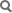 Bottom of FormNavigationMain pageContentsFeatured contentCurrent eventsRandom articleInteractionAbout WikipediaCommunity portalRecent changesContact WikipediaDonate to WikipediaHelpToolboxWhat links hereRelated changesUpload fileSpecial pagesPermanent linkCite this pagePrint/exportCreate a bookDownload as PDFPrintable versionLanguagesČeskyDanskDeutschEspañolFrançaisHrvatskiBahasa IndonesiaÍslenskaItalianoעבריתNederlands日本語‪Norsk (bokmål)‬PolskiPortuguêsРусскийSuomiSvenska中文This page was last modified on 8 September 2010 at 00:42.Armin MeiwesArmin MeiwesBorn1 December 1961 (1961-12-01) (age 48)
Essen, West Germany[1]Charge(s)Murder (previously manslaughter)PenaltyLife imprisonment (previously eight and half years imprisonment)StatusIn prisonOccupationComputer technician[2]Contents[hide]1 Killing and cannibalism2 Arrest, trial, and conviction of manslaughter3 Retrial and murder conviction4 Consultant in criminal cases5 Cultural impact6 See also7 References8 External links